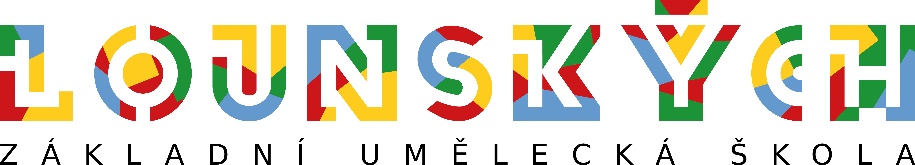 Lounských 4/129, Praha 4 (zastávka „Na Paloučku“)DEN OTEVŘENÉ ŠKOLYstředa 4. 5. 2022 od 14.30 do 17.30 hodin
V tento den můžete navštívit výuku všech oborů ZUŠ.Hlavní budova:ZUŠ Lounských 4/129, Praha 4hudební obor taneční oborliterárně-dramatický oborPobočka: 
Pacovská 350/4, 140 00 Praha 4 
(v budově VOŠ informačních studií)výtvarný oborInformace o škole a přijímacích zkouškách najdete na:www.zuslounskych.czLounských 4/129, Praha 4 (zastávka „Na Paloučku“)DEN OTEVŘENÉ ŠKOLYstředa 4. 5. 2022 od 14.30 do 17.30 hodin
V tento den můžete navštívit výuku všech oborů ZUŠ.Hlavní budova:ZUŠ Lounských 4/129, Praha 4hudební obor taneční oborliterárně-dramatický oborPobočka: 
Pacovská 350/4, 140 00 Praha 4 
(v budově VOŠ informačních studií)výtvarný oborInformace o škole a přijímacích zkouškách najdete na:www.zuslounskych.cz